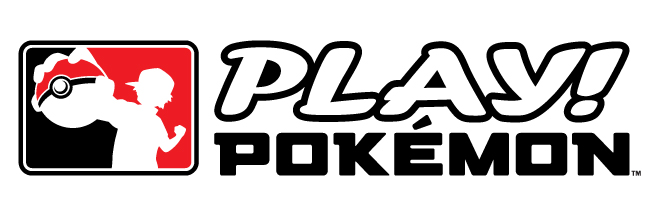 Serie de Campeonatos de Play! PokémonNormativas para los organizadores de un Desafío de Liga de JCC Pokémon  Última actualización: 27 de marzo de 2023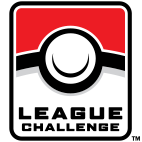 Acerca de los Desafíos de LigaTe hemos seleccionado para organizar un Desafío de Liga Pokémon. ¡Enhorabuena! Tu Liga podrá celebrar este evento gracias a tu buen historial en la organización de Ligas y al envío regular de informes de Liga. Esta emocionante serie de eventos les da a tus jugadores una estupenda oportunidad de conseguir Championship Points, lo que les ayudará con su objetivo de clasificarse para torneos de mayor tamaño y prestigio, ¡como el Campeonato Mundial Pokémon! Aquí encontrarás información general:  Información general sobre los Desafíos de Liga 

NOTALa mala gestión de un Desafío de Liga o del envío de sus correspondientes informes puede ocasionar la invalidación del torneo, la anulación de todos los Championship Points y la imposibilidad de celebrar otros Desafíos de Liga. Por ello, te pedimos que leas detenidamente este documento y que nos comuniques cualquier problema que surja durante el torneo de manera que nuestro equipo de atención al cliente pueda ayudarte si fuera necesario.
Organización de un Desafío de LigaPara organizar un Desafío de Liga, asegúrate de que tu organizador ha descargado la versión más reciente de nuestro programa informático Tournament Operations Manager (TOM). Ten en cuenta que, para utilizar este software, se necesita un ordenador con un sistema operativo de 64 bits. Este software no es compatible con sistemas operativos de 32 bits.
Requisitos operativosEl uso del programa TOM es obligatorio. No está permitido el uso de un software para torneos de terceros, ni tampoco realizar las operaciones de este torneo a mano. No administrar el torneo en su totalidad en la interfaz del programa TOM o no usar el formato correcto puede dar lugar a la invalidación de tu Desafío de Liga. Este requisito hace que no esté disponible la opción de cargar los resultados de tu torneo usando la herramienta para el envío de informes de forma manual.
Los Desafíos de Liga deben gestionarse usando el modo para Torneo de Desafío de Liga de JCC (TCG League Challenge Tournament Mode). Esto hará que el torneo cumpla con los requisitos de un Desafío de Liga.
Debes asegurarte de recoger la lista de baraja de cada participante. Esto es un requisito para todos los eventos que otorgan Championship Points. 
Los Desafíos de Liga deben jugarse en el formato suizo más eliminación directa. Para obtener más información, consulta la sección 4.6.1 del Manual de reglas de los torneos de Play! Pokémon que se encuentra en la sección de reglas y recursos del sitio web oficial de Pokémon.

Como organizador, puedes elegir entre rondas de una sola partida o al mejor de tres partidas para las rondas suizas.
Los Desafíos de Liga deben jugarse hasta que terminen. Finalizar un evento antes de tiempo enviando información falsa de las rondas, como, por ejemplo, tres rondas de todas las partidas terminando en empate, ocasionará la invalidación del torneo.
Aunque otros miembros del personal pueden ayudar con el Desafío de Liga, el organizador debe estar presente. Los organizadores nunca pueden compartir su cuenta del Club de Entrenadores Pokémon y siempre deben estar presentes en sus torneos de Play! Pokémon. El uso o acceso compartido de las cuentas del Club de Entrenadores Pokémon y de las herramientas del organizador puede ocasionar la retirada del Programa de Profesores. Para obtener más información sobre el uso de tu cuenta del Club de Entrenadores Pokémon, consulta las condiciones de uso del sitio web oficial de Pokémon.
Premios y costesAunque el principal atractivo de participar en los Desafíos de Liga es tener la oportunidad de recibir Championship Points, recomendamos incluir un premio de participación para que cada jugador reciba un paquete de premio (hasta agotar existencias) o paquetes de mejora (según tu criterio). Puedes ofrecer premios adicionales a tu discreción para fomentar la participación, pero no es obligatorio. 
El programa TOM está diseñado para calcular los emparejamientos en función de los participantes que estén registrados. Si hay un número de participantes más reducido en una categoría de edad, el torneo puede cambiarse a un torneo con modificaciones de edad, lo que quiere decir que jugadores de distintas categorías de edad jugarán juntos. Esto no es un error. Si sucede esto, se han de otorgar premios al ganador de cada categoría de edad: uno para cada campeón de las categorías Júnior, Sénior y Máster.
NOTA Los premios y otros materiales promocionales enviados para su uso en eventos de Play! Pokémon deben ser distribuidos tal como se indica cuando sea posible. Estos materiales promocionales no pueden ser vendidos, bajo ningún concepto, por el organizador ni por la tienda que organiza el evento. Una vez que hayan pasado 30 días después del evento para el que estos premios estaban destinados, los premios restantes podrán usarse en otros eventos de Play! Pokémon a discreción del organizador. Si no, deberán destruirse.
Envío de informesSi tienes cualquier problema al subir el archivo al sistema, envía una consulta al centro de asistencia usando el servicio de atención al cliente. Nuestro equipo de atención al cliente hará todo lo posible por solucionar cualquier problema que esté impidiendo poder subir de forma correcta el informe de tu torneo.
Ten en cuenta que los Desafíos de Liga no deberían contar como sesiones de Liga, y no consideramos que los jugadores de estos eventos puedan incluirse en tu lista de Liga, a no ser que hayan asistido a una sesión de Liga. Por favor, presta atención a esto al enviar los informes sobre la asistencia a tu Liga en cada temporada, y asegúrate de incluir únicamente aquellos jugadores que hayan participado en una sesión de Liga durante ese mes.
Otras consideracionesCostesComo organizador, puedes optar por cobrar a los jugadores un coste de admisión por participar en el evento. Recomendamos un coste simbólico equivalente aproximadamente al coste de un paquete de mejora, con un premio de participación proporcional para todos los asistentes.Limitaciones del localAl planificar tu Desafío de Liga, ten en cuenta las limitaciones de aforo, tiempo y espacio. Si tu local tiene un máximo de capacidad, informa sobre ello a los jugadores y tenlo en cuenta a la hora de planificar el torneo.JuecesComo los Desafíos de Liga forman parte de la Serie de Campeonatos de Play! Pokémon, te recomendamos encarecidamente que busques ayuda de Profesores Pokémon que tengan certificación como juez de JCC para ayudar a los jugadores a tener la mejor experiencia posible en tus eventos. La presencia de un juez ayudará a conseguir que se sigan las reglas de JCC, que las preguntas sobre las reglas de las cartas se resuelvan lo mejor posible y, si hay varios jueces presentes, que los jugadores no tengan que esperar durante mucho tiempo antes de recibir ayuda.RecursosDocumentos del programaManual de reglas de las Ligas de Play! Pokémon Manual de reglas de los torneos de Play! PokémonTutorialesTutorial para los organizadores del Programa de ProfesoresCreación de una cuenta del Club de Entrenadores PokémonTutorial para el programa Tournament Operations ManagerTournament Operations ManagerLos enlaces para descargar e instalar el programa Tournament Operations Manager para Windows y macOS se pueden encontrar en este enlace.Equipo de desarrollo de mercados de Juego Organizado
Europa, Oriente Medio y Sudáfrica Puedes ponerte en contacto con el equipo de desarrollo de mercados de Europa por correo electrónico a través de retailereurope@pokemon.com.
Estados Unidos, Canadá, Latinoamérica y Oceanía Puedes ponerte en contacto con el equipo de desarrollo de mercados de Estados Unidos por correo electrónico a través de playpokemon@pokemon.com.